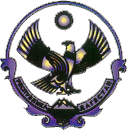 А Д М И Н И С Т Р А Ц И ЯМУНИЦИПАЛЬНОГО РАЙОНА «СЕРГОКАЛИНСКИЙ РАЙОН» РЕСПУБЛИКИ ДАГЕСТАНул.317 Стрелковой дивизии, д.9, Сергокала, 368510,E.mail  sergokalarayon@e-dag.ru тел/факс: (230) 2-33-40, 2-32-42ОКПО 04047027, ОГРН 1070548000775, ИНН/КПП 0527001634/052701001П О С Т А Н О В Л Е Н И Е№126	                      	       от 07.06.2023 г.О утверждении Положения о постоянной комиссии по вопросам рекультивации земельВ целях восстановления состояния нарушенных земель, а также для организации приемки (передачи) рекультивированных земель, в соответствии с постановлением Правительства РФ от 23.02.1994 №140 «О рекультивации земель, снятии, сохранении и рациональном использовании плодородного слоя почвы», Администрация МР «Сергокалинский район»  постановляет:Утвердить:1.1. Положение о постоянной комиссии по вопросам рекультивации земель (приложение №1).1.2. Состав постоянной комиссии по вопросам рекультивации земель (приложение №2).1.3. Форму акта приемки-сдачи рекультивированных земель (приложение №3)Контроль за исполнением настоящего постановления возложить на заместителя главы Администрации МР «Сергокалинский район» на Алигаджиева А.М.Глава          	                	               	М. ОмаровПриложение №1 к постановлению Администрации МР «Сергокалинский район» от 07.06.2023 г. №126ПОЛОЖЕНИЕ О ПОСТОЯННОЙ КОМИССИИ ПО ВОПРОСАМ РЕКУЛЬТИВАЦИИ ЗЕМЕЛЬ
1. Общие положения1.1. Постоянная комиссия по вопросам рекультивации земель на территории МР «Сергокалинский район», именуемая далее Комиссия, является постоянно действующим органом, обеспечивающим реализацию предусмотренной действующим законодательством процедуры приемки (передачи) рекультивированных земель, а также рассмотрение вопросов, связанных с восстановлением нарушенных земель.
1.2. Комиссия в своей деятельности руководствуется нормативными правовыми актами Российской Федерации, нормативными правовыми актами Республики Дагестан, а также нормативными правовыми актами администрации МР «Сергокалинский район» (Положением).

2. Основные задачи и функции Комиссии2.1. Основными задачами Комиссии является организация приемки (передачи) рекультивированных земель, обеспечение выполнения юридическими и физическими лицами условий приведения нарушенных земель в состояние, пригодное для последующего использования.
2.2. Для реализации поставленных задач Комиссия осуществляет следующие функции:
2.2.1. Рассматривает в установленном порядке поступившие в Комиссию извещения о завершении работ по рекультивации земель и прилагаемые к нему в соответствии с приказом Министерства охраны окружающей среды и природных ресурсов Российской Федерации от 22.12.1995 N 525 и Комитета Российской Федерации по земельным ресурсам и землеустройству от 22.12.1995 N 67 "Об утверждении Основных положений о рекультивации земель, снятии, сохранении и рациональном использовании плодородного слоя почвы" документы.
2.2.2. Формирует состав рабочей группы для осуществления с выездом на место приемки (передачи) рекультивированных земель. Рассматривает вопросы о необходимости включения в состав рабочей группы экспертов, представителей заинтересованных государственных и муниципальных органов, организаций.
2.2.3. Составляет график выезда на место рабочей группы.
2.2.4. Рассматривает вопросы о продлении (сокращении) сроков восстановления плодородия почв, установленных проектом рекультивации земель.
2.2.5. При выявлении правонарушений, связанных с порчей, уничтожением плодородного слоя почвы, невыполнением или некачественным выполнением обязательств по рекультивации нарушенных земель, несоблюдением установленных экологических и других стандартов, направляет информацию в органы, уполномоченные в сфере земельного и экологического контроля, для принятия в установленном порядке необходимых мер.
3. Права КомиссииКомиссия в пределах своих полномочий имеет право:
3.1. Приглашать на заседания Комиссии должностных лиц органов исполнительной власти Республики Дагестан, органов местного самоуправления, экспертов, специалистов, представителей заинтересованных лиц.
3.2. Вносить предложения руководителю Администрации МР «Сергокалинский район» по вопросу подготовки проектов муниципальных правовых актов, касающихся рекультивации земель.
3.3. Запрашивать необходимую для осуществления Комиссией возложенных на нее функций информацию в государственных и муниципальных органах, предприятиях, учреждениях, организациях.
4. Организация деятельности Комиссии4.1. Основной организационно-правовой формой работы Комиссии являются ее заседания. Заседание Комиссии правомочно, если на нем присутствует не менее половины ее членов.
4.2. Информация о времени и месте проведения заседания Комиссии, а также о вопросах, выносимых на ее рассмотрение, доводится до сведения членов Комиссии не позднее чем за одну неделю до дня заседания.
4.3. Заседания Комиссии проводятся по мере необходимости.
4.4. Председатель Комиссии:
утверждает состав рабочей группы;
утверждает акт приемки (передачи) рекультивированных земель;
ведет заседания Комиссии;
проводит голосование членов Комиссии по вопросам, требующим принятия решений, и объявляет его результаты;
подписывает протоколы заседаний Комиссии;
решает иные вопросы организации работы Комиссии.
4.5. При отсутствии председателя Комиссии его полномочия осуществляет заместитель председателя.
4.6. По итогам заседаний Комиссия принимает решения, которые считаются принятыми, если за них проголосовали не менее половины от числа присутствующих на заседании членов Комиссии.
4.7. Решения Комиссии оформляются протоколом, который подписывает председатель и секретарь Комиссии. Особое мнение члена Комиссии, проголосовавшего против принятого решения, излагается в письменной форме и прилагается к решению Комиссии.
4.8. Контроль за выполнением решений, принятых Комиссией, возлагается на председателя Комиссии или лицо, которому это поручено.
4.9. Комиссия может использовать иные формы работы, осуществлять мероприятия, не противоречащие действующему законодательству.
4.10. Организационно-техническое обеспечение деятельности Комиссии осуществляет Комитет по управлению имуществом и землепользованию администрации МР «Сергокалинский район» РД.
5. Приемка (передача) рекультивированных земель5.1. Приемка (передача) рекультивированных земель осуществляется в месячный срок после поступления в Комиссию письменного извещения о завершении работ по рекультивации, к которому прилагаются документы, предусмотренные приказом Министерства охраны окружающей среды и природных ресурсов Российской Федерации от 22.12.1995 N 525 и Комитета Российской Федерации по земельным ресурсам и землеустройству от 22.12.1995 N 67 "Об утверждении Основных положений о рекультивации земель, снятии, сохранении и рациональном использовании плодородного слоя почвы":
- копии разрешений на проведение работ, связанных с нарушением почвенного покрова, а также документов, удостоверяющих право пользования землей и недрами;
- выкопировка с плана землепользования с нанесенными границами рекультивируемых участков;
- проект рекультивации, санитарно-эпидемиологические заключения по нему;
- данные почвенных, инженерно-геологических, гидрогеологических и других необходимых обследований до проведения работ, связанных с нарушением почвенного покрова, и после рекультивации нарушенных земель;
- схема расположения наблюдательных скважин и других постов наблюдения за возможной трансформацией почвенно-грунтовой толщи рекультивированных участков (гидрогеологический, инженерно-геологический мониторинг) в случае их создания;
- проектная документация (рабочие чертежи) на мелиоративные, противоэрозионные, гидротехнические и другие объекты, лесомелиоративные, агротехнические и иные мероприятия, предусмотренные проектом рекультивации, или акты об их приемке (проведении испытаний);
- материалы проверок выполнения работ по рекультивации, осуществленных контрольно-инспекционными органами или специалистами проектных организаций в порядке авторского надзора, а также информация о принятых мерах по устранению выявленных нарушений;
- сведения о снятии, хранении, использовании, передаче плодородного слоя, подтвержденные соответствующими документами;
- отчеты о рекультивации нарушенных земель по форме N 2-тп (рекультивация) за весь период проведения работ, связанных с нарушением почвенного покрова, на сдаваемом участке.
Перечень указанных документов может быть уточнен и дополнен Комиссией в зависимости от характера нарушенных земель и дальнейшего использования рекультивированных участков.
5.2. Приемку рекультивированных участков с выездом на место осуществляет рабочая группа, которая утверждается председателем (заместителем) Комиссии        в 15-дневный срок после поступления извещения.
5.3. При приемке рекультивированных земельных участков рабочая группа проверяет:
а) соответствие выполненных работ утвержденному проекту рекультивации;б) качество планировочных работ;в) мощность и равномерность нанесения плодородного слоя почвы;г) наличие и объем неиспользованного плодородного слоя почвы, а также условия его хранения;д) полноту выполнения требований экологических, агротехнических, санитарно-гигиенических, строительных и других нормативов, стандартов и правил в зависимости от вида нарушения почвенного покрова и дальнейшего целевого использования рекультивированных земель;е) качество выполненных мелиоративных, противоэрозионных и других мероприятий, определенных проектом или условиями рекультивации земель (договором);ж) наличие на рекультивированном участке строительных и других отходов.
5.4. Лица, включенные в состав рабочей группы, информируются через соответствующие средства связи (телеграммой, телефонограммой, факсом и т.п.)       о начале работы рабочей группы не позднее чем за 10 дней до приемки рекультивированных земель в натуре.
5.5. Объект считается принятым после утверждения председателем (заместителем) Комиссии акта приемки-сдачи рекультивированных земель.
5.6. В случае неявки представителей сторон, передающих и принимающих рекультивированные земли, при наличии сведений об их своевременном извещении и отсутствии ходатайства указанных представителей о переносе срока выезда рабочей группы на место приемка земель может быть осуществлена в их отсутствие.

Глава  АдминистрацииМР «Сергокалинский район»					Омаров М.А.Приложение №2к постановлению Администрации МР «Сергокалинский район» от 07.06.2023 г. №126

СОСТАВ ПОСТОЯННОЙ КОМИССИИ ПО РЕКУЛЬТИВАЦИИ ЗЕМЕЛЬПриложение №1 к постановлению Администрации МР «Сергокалинский район» от 07.06.2023 г. №126АКТ ПРИЕМКИ-СДАЧИ РЕКУЛЬТИВИРОВАННЫХ ЗЕМЕЛЬ
"__" __________ 20__ г.                                   _________________                                                          Место составления 
    Рабочая группа,  назначенная распоряжением  председателя  (заместителя)постоянной комиссии по рекультивации земель N ___ от "__" ________ 20__ г.,в составе:    председателя _________________________________________________________,                         (Фамилия И.О., должность и место работы)    членов рабочей группы: ________________________________________________                               (Фамилия И.О., должность и место работы)___________________________________________________________________________    в присутствии (представители юридического лица (гражданин), сдающего (и принимающего)   земли,   подрядных  организаций,  проводящих  рекультивацию нарушенных земель, специалисты проектных организаций, эксперты и др.):___________________________________________________________________________          (Фамилия И.О., должность и место работы (жительства),___________________________________________________________________________                         в качестве кого участвует)    1. Рассмотрела представленные материалы и документы:___________________________________________________________________________    (перечислить и указать, когда и кем составлены, утверждены, выданы)_____________________________________________________________________________________________________________________________________________________.    2. Осмотрела  в  натуре  рекультивированный  участок  после  проведения ___________________________________________________________________________          (виды работ, связанных с нарушением почвенного покрова)и произвела необходимые контрольные обмеры и замеры:__________________________________________________________________________.(площадь рекультивированного участка, толщина нанесенного плодородного                           слоя почвы и др.)    3. Установила,  что в период с __________ 20__ г. по __________ 20__ г.выполнены следующие работы: _______________________________________________                             (виды, объем и стоимость работ: планировочные,__________________________________________________________________________     мелиоративные, противоэрозионные, снятие и нанесение плодородного                 слоя почвы и потенциально-плодородных пород __________________________________________________________________________            с указанием площади и его толщины, лесопосадки и др.)    Все  работы   выполнены  в  соответствии  с   утвержденными  проектными материалами _______________________________________________________________            (в случае отступления указать, по каким причинам, с кем и когда __________________________________________________________________________,                   согласовывались допущенные отступления)и рекультивированный участок, площадь _________ га пригоден (непригоден) (с указанием причин) для использования _______________________________________                                       (в сельском хозяйстве - по видам ___________________________________________________________________________     угодий, условиям рельефа, возможностям механизированной обработки,    пригодности для возделывания сельскохозяйственных культур и указанием ___________________________________________________________________________периода восстановления плодородия почв; лесохозяйственных целей - по видам ___________________________________________________________________________ лесных насаждений; под водоем - рыбохозяйственный, водохозяйственный, для ___________________________________________________________________________  орошения, комплексного использования и др.; под строительство - жилое,                         производственное и др.;__________________________________________________________________________.   для рекреационных, природоохранных, санитарно-оздоровительных целей)    4. Рабочая группа решила:    а) принять (частично или полностью)  рекультивированные  земли площадью ______ га с последующей передачей их ______________________________________                                       (наименование юридического лица,___________________________________________________________________________Фамилия И.О. гражданина)в _________________________________________________________________________                         (собственность, аренда и др.)для дальнейшего использования под ________________________________________;                                             (целевое назначение)    б) перенести приемку рекультивированных земель (полностью или частично)с указанием причин (недостатков) и установлением срока по их устранению;    в) перенести   сроки   восстановления   плодородия   почв   или  внести предложение  об  изменении   целевого  назначения  земель,  предусмотренных проектом рекультивации (с указанием причин).    Акт  приемки-передачи   рекультивированных   земель  составлен  в  трех экземплярах и после  утверждения  председателем  (заместителем) Комиссии по вопросам рекультивации земель:    1-й экз.  остается  на  хранении  в  Комиссии по вопросам рекультивации земель;    2-й экз.  направляется  юридическому  или  физическому  лицу,   которое сдавало рекультивированный участок;    3-й экз.  направляется  юридическому  или  физическому  лицу,  которому передается рекультивированный участок.
    Председатель Комиссии _________             ____________________                           подпись                            Фамилия И.О.    Члены рабочей группы: _________             ____________________                           подпись                            Фамилия И.О.                          _________             ____________________                           подпись                            Фамилия И.О.                          _________             ____________________                           подпись                            Фамилия И.О.                          _________             ____________________                           подпись                            Фамилия И.О.Глава АдминистрацииМР «Сергокалинский район»					Омаров М.А.Алигаджиев А.М.-заместитель Главы Администрации МР «Сергокалинский район»-, председатель Комиссии;
Курбанов А.М.-начальник отдела по управлению муниципальным имуществом, муниципальным закупкам и земельным вопросам Администрации МР «Сергокалинский район»Абдуллаев Т.И.-главный специалист по земельным вопросам отдела по управлению муниципальным имуществом, муниципальным закупкам и земельным вопросам Администрации МР «Сергокалинский район»Самадов А.М.-начальник отдела строительства и архитектуры Администрации МР «Сергокалинский район»Расулов М. А.-начальник УСХ Администрации МР «Сергокалинский район»Мутаев М.О.-начальник административно-правового отдела Администрации МР «Сергокалинский район»Айгумов К.Р.-Председатель постоянной комиссии по предпринимательству, сельскому хозяйству, земельным вопросам и экологии Собрания депутатов МР «Сергокалинский район», директор ГКУ «Сергокалинское лесничество» (по согласованию)Главы СП-По месту расположения нарушенных земельМирзабеков А.К.-ведущий специалист - ответственный секретарь административной комиссии Администрации МР «Сергокалинский район»Исаев И.Н.-Начальник отдела ЖКХ Администрации МР «Сергокалинский район»